Draw a rectangular shape with the area or perimeter. 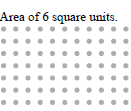 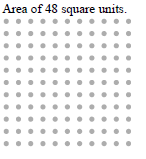 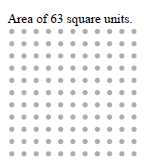 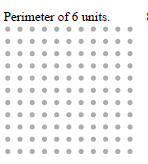 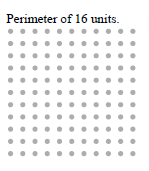 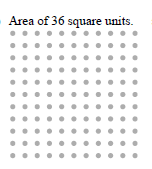 ChallengeDraw a rectangle with an area of 12 sq. in. and a perimeter of 14 in.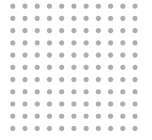 Draw a rectangle with an area of 24 sq in. and a perimeter of 22 sq. in.Draw a rectangle with an area of 36 sq in. and a perimeter of 26 sq. in.